Приложение 3АНАЛИТИЧЕСКИЙ ОТЧЕТ                                                                                                                                            по итогам проведения ВПР по английскому языку в 8х классах.Дата: 19 сентября, 2022 г.Всероссийская проверочная работа (ВПР) предназначена для оценки уровня освоения обучающимися 8х классов за 7 класс предметного содержания курса иностранных языков и выявления тех элементов содержания, которые вызывают наибольшие затруднения. Контрольные измерительные материалы (КИМ) предназначены для диагностики достижения метапредметных и предметных результатов обучения.Краткая характеристика работы.Количество заданий: 6,  Время выполнения: 45 минутМаксимальный первичный балл – 30Работа состояла из 6 заданий:Аудирование с пониманием запрашиваемой информации в прослушанном тексте.Осмысленное чтение текста вслух.Говорение (монологическая речь): описание фотографии.Чтение с пониманием основного содержания прочитанного текста.Языковые средства и навыки оперирования ими в коммуникативно-значимом контексте: грамматические формы.Языковые средства и навыки оперирования ими в коммуникативно-значимом контексте: лексические единицы.В работе предложены следующие разновидности заданий :- задания на выбор одного правильного ответа из предложенного перечня ответов;- чтение,- монологическое высказывание,- задания на установление соответствия позиций;- задания на заполнение пропуска в связном тексте;- задания на заполнение пропуска в связном тексте путем подбора предложенной формы слова.Результаты ВПР в 8 – х  классах. Работу выполняли 91% учащихся., всего 62 уч.Максимальное количество баллов – 30 не набрал ни один из учащихся.Максимальное количество баллов набрали:Кочетков К.- 27 б.Сипатова С.  - 28 б.Минимальное количество баллов набрали:Яковлев Я- 7 б.Логинов Е. – 7б. Дундуков Н. – 7б.Денисов К. – 6б.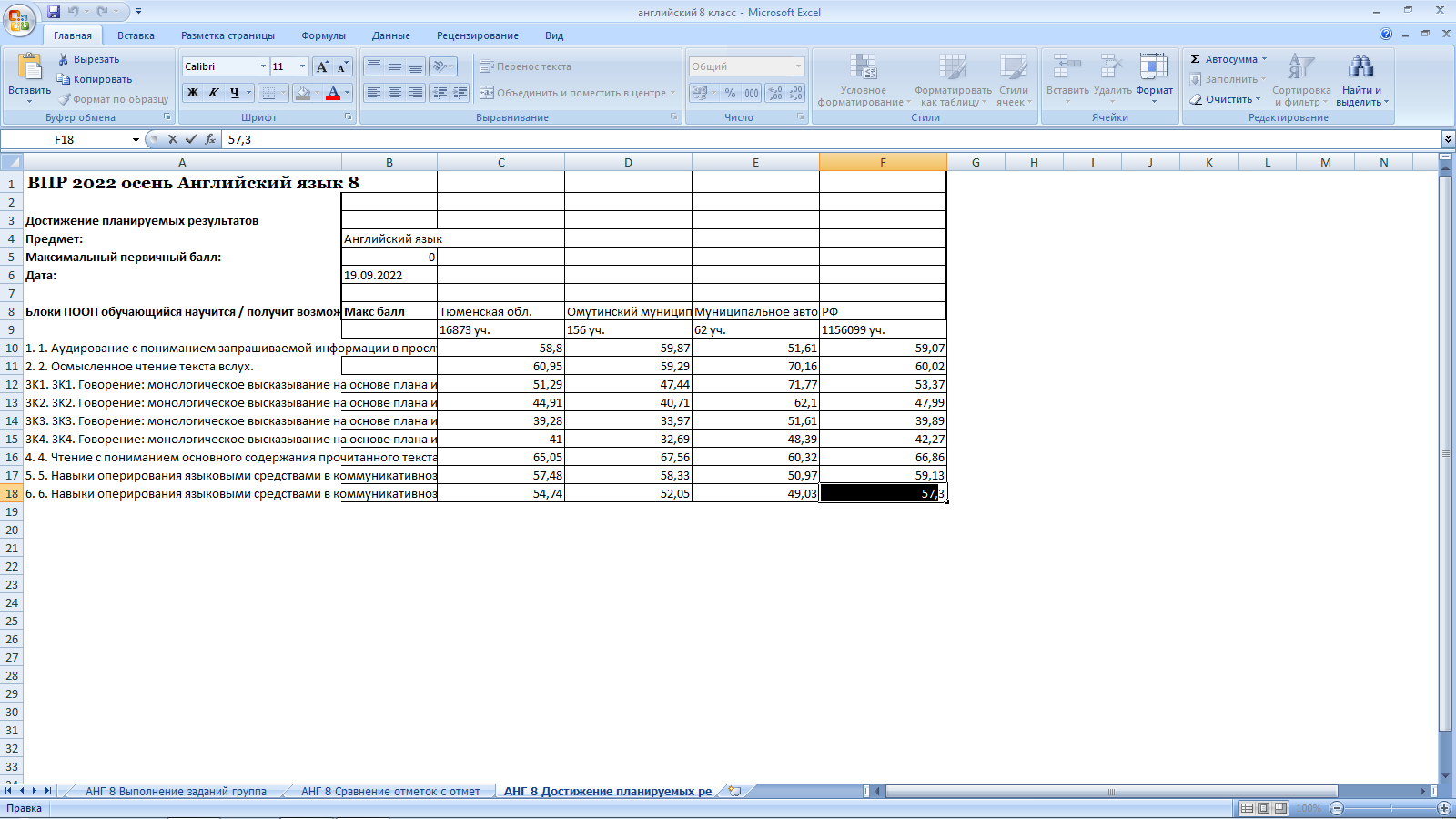 ВыводыЗатруднения вызвали каждый раздел ВПР: чтение, говорение (монологическая речь): описание фотографии, аудирование, грамматические формы и лексические единицы.Необходимо рассмотреть структуру устной и письменной части для последующей разработки комплекса упражнений с учетом предъявляемых требований; разработать комплекс упражнений, нацеленный на развитие умений монологической речи учащихся. Тема пассивного залога по программе начинается в 8 классе. Учащиеся незнакомы с данным грамматическим разделом.В устной части встречаются трудно произносимые слова, с которыми ученики не знакомы и не встречались в рамках школьной программы. Добавить в критерии оценивания слова для каждого варианта, в которых допустимы ошибки в произношении, а именно имена собственные.Планирование работы по ликвидации пробелов в знаниях и умениях, формированию УУДИспользовать на уроках различные виды опроса (устный, письменный, индивидуальный и др.) для объективности результата.Готовить и использовать на уроках опорные схемы, наглядные пособия, технические средства, дидактический материал.Регулярно и систематически опрашивать обучающихся, комментировать оценку, полученную на уроке, отмечая как успешность выполненных действий, так и недостатки ответа, чтобы повысить у обучающегося мотивацию и заинтересованность в качественном выполнении заданий.Ликвидировать пробелы в знаниях, выявленные в ходе контрольных работ, после чего провести повторный контроль знаний.Ставить в известность классного руководителя или непосредственно родителей обучающегося о низкой успеваемости, о недобросовестном отношении к заданиям на самоподготовку.Проводить индивидуально-групповые консультации и занятия с обучающимися, нуждающимися в помощи, для отработки базовых знаний и умений.Отметка по пятибалльной шкале«2»«3»«4»«5»Первичные баллы0-1213-2021-2627-30Кол-во учащихся 8-х классовВыполняли работуКоличествоКоличествоКоличествоКоличествоУспевае -мостьКачество Ср. баллКол-во учащихся 8-х классовВыполняли работу«2»«3»«4»«5»Успевае -мостьКачество Ср. балл68624524293%103,06